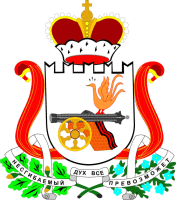 КОНТРОЛЬНО-РЕВИЗИОННАЯ КОМИССИЯ МУНИЦИПАЛЬНОГО ОБРАЗОВАНИЯ РУДНЯНСКИЙ РАЙОН СМОЛЕНСКОЙ ОБЛАСТИул.Киреева, 93, г.Рудня, Смоленская область, 216790,  телефон/факс  (481 41) 5-18-90, E-mai: krkrudnya@mail.ruОтчет о деятельности Контрольно-ревизионной комиссии муниципального образования Руднянский район Смоленской области за 2023 год          В соответствии с часть 2 статьи 19 Федерального закона от 7 февраля 2011 года № 6-ФЗ «Об общих принципах организации и деятельности контрольно-счетных органов субъектов Российской Федерации и муниципальных образований», части 4.27 Решения Руднянского районного представительного Собрания от 29 сентября 2021 №144 «Об утверждении Положения о Контрольно-ревизионной комиссии муниципального образования Руднянский район Смоленской области»  Контрольно-ревизионной комиссией подготовлен отчет о своей деятельности за  2023 год.         Деятельность Контрольно-ревизионной комиссии осуществлялась на основании плана работы.            В отчете отражены результаты деятельности  Контрольно-ревизионной комиссии муниципального образования Руднянский район  Смоленской области (далее – Контрольно-ревизионная комиссия) за 2023 год по реализации полномочий, возложенных на органы внешнего муниципального финансового контроля, в том числе информация о  результатах проведенных контрольных и экспертно-аналитических мероприятий, а также организационной деятельности.Общие положения            Правовые основы деятельности Контрольно-ревизионной комиссии определены Бюджетным кодексом Российской Федерации (далее – Бюджетный кодекс РФ), Федеральным законом от 06.10.2003 № 131-ФЗ «Об общих принципах организации местного самоуправления в Российской Федерации», Федеральным законом от 07.02.2011 № 6-ФЗ «Об общих принципах организации и деятельности контрольно-счетных органов субъектов Российской Федерации и муниципальных образований» (далее – Федеральный закон № 6-ФЗ), а также Уставом муниципального образования Руднянский район  Смоленской области, Положением о Контрольно-ревизионной комиссии, а также Стандартами внешнего муниципального финансового контроля и организации деятельности.           Согласно указанным актам Контрольно-ревизионная комиссия является постоянно действующим органом внешнего муниципального финансового контроля, образована Руднянским районным представительным Собранием и подотчетна ей.           Контрольные полномочия Контрольно-ревизионной комиссии распространяются на органы местного самоуправления и муниципальные органы, муниципальные учреждения муниципального образования Руднянский район Смоленской области, а также иные организации, использующие имущество, находящееся в муниципальной  собственности, получающие субсидии за счет средств бюджета муниципального образования Руднянский район Смоленской области (далее – бюджет муниципального района).          Контрольно-ревизионная комиссия, осуществляла свои полномочия в области внешнего муниципального финансового контроля, основывается на принципах законности, объективности, эффективности, независимости и гласности.          Отчет является одной из форм реализации принципа гласности, ежегодно предоставляется в Руднянское районное представительное Собрание и размещается в сети «Интернет» на сайте муниципального образования Руднянский район  Смоленской области после его рассмотрения Руднянским районным представительным Собранием.          На основании п.11 статьи 3 Федеральный закон № 6-ФЗ, в  соответствии с Положением о Контрольно-ревизионной комиссии в 2023 году между Руднянским районным представительным Собранием и Советами депутатов городских и сельских поселений (Голынковское городское поселение, Руднянское городское поселение, Любавичское сельское поселение, Переволочское сельское поселение, Понизовское сельское поселение, Чистиковское сельское поселение) заключено 6 дополнительных Соглашений о передаче полномочий по осуществлению внешнего муниципального финансового контроля.           Контрольно-ревизионная комиссия в процессе реализации возложенных на нее полномочий осуществляла контрольную и экспертно-аналитическую деятельность в соответствии с Планом работы Контрольно-ревизионной комиссии на 2023 год (далее – план работы), утвержденным председателем Контрольно-ревизионной комиссии 26декабря 2022 года. План работы выполнен своевременно и в полном объеме. Годовой план работы был сформирован с учетом предложений Председателя Руднянского районного представительного Собрания.               Отчет о деятельности Контрольно-ревизионной комиссии за 2023 год подготовлен в соответствии со стандартом организации деятельности СОД – 2 «Подготовка отчета о деятельности Контрольно-ревизионной комиссии муниципального образования Руднянский район  Смоленской области», утвержденным приказом от  25.12.2015 №11.Экспертно-аналитическая  деятельность             Важнейшим элементом экспертно-аналитической работы Контрольно-ревизионной комиссии является проведение предварительного контроля, который осуществляется в целях предупреждения и пресечения бюджетных нарушений в процессе исполнения бюджетов, и последующего контроля, который осуществляется по результатам исполнения бюджетов бюджетной системы Российской Федерации в целях установления законности их исполнения, достоверности учета и отчетности.               В отчетном периоде Контрольно-ревизионная комиссия реализовала полномочия по предварительному и последующему финансовому контролю при формировании и исполнении бюджета муниципального образования Руднянский район Смоленской области, бюджетов городских и сельских поселений Руднянского района Смоленской области в форме экспертно-аналитических мероприятий. Всего в 2023 году проведено 92 мероприятия (3 контрольных, 7 отчетов, 82 экспертно-аналитических).              В рамках предварительного контроля подготовлено: - 5 заключений на изменения, вносимые в решение Руднянского районного представительного Собрания от 23.12.2022 №310 «О бюджете муниципального образования  Руднянский район Смоленской области на 2023 год и плановый период 2024 и 2025 годов»; - 44 заключения на проекты решений представительных органов городских и сельских поселений о внесении изменений в бюджеты городских и сельских поселений на 2023 год и на плановый период 2024 и 2025 годов;- 1 заключение на проект решения Руднянского районного представительного Собрания  «О бюджете муниципального образования  Руднянский район Смоленской области на 2024 год и плановый период 2025 и 2026 годов; - 6 заключений на проекты решений представительных органов городских и сельских поселений о бюджетах городских и сельских поселений на 2024 год и на плановый период 2025 и 2026 годов.             В рамках последующего контроля подготовлено: - 1 заключение на отчет об исполнении бюджета муниципального образования Руднянский район Смоленской области за 2022 год; - 6 заключений на отчеты об исполнении бюджетов городских и сельских поселений за 2022 год.           Заключение на годовой отчет об исполнении бюджета муниципального образования Руднянский район Смоленской области за 2022 год формировалось с учетом данных внешней проверки годовой бюджетной отчетности главных администраторов бюджетных средств, для проведения которой в Контрольно-ревизионную комиссию была представлена годовая бюджетная отчетность 6 главных распорядителей бюджетных средств:Руднянское районное представительное Собрание;Администрация муниципального образования Руднянский район Смоленской области;Финансовое управление Администрация муниципального образования Руднянский район Смоленской области;Отдел по образованию, физической культуре и спорту  Администрации муниципального образования Руднянский район Смоленской области;Отдел культуры Администрации муниципального образования Руднянский район Смоленской области;Контрольно-ревизионная комиссия муниципального образования Руднянский район Смоленской области.         Оценка достоверности годовой бюджетной отчетности проводилась выборочно и включала в себя изучение и оценку основных форм бюджетной отчетности, проверку соответствия контрольных соотношений между показателями годовой бюджетной отчетности главных администраторов бюджетных средств и иных форм годовой бюджетной отчетности, предоставленных одновременно с ней.            Внешняя проверка годового отчета подтвердила достоверность основных показателей годового отчета об исполнении бюджета муниципального образования  Руднянский  район  Смоленской области за 2022 год.           Внешняя проверка отчетов об исполнении бюджетов городских и сельских поселений за 2022 год включала внешнюю проверку бюджетной отчетности 6 главных администраторов бюджетных средств.           В целях определения соответствия фактически поступивших в бюджеты доходов и произведенных расходов законодательно утвержденным показателям бюджетов на текущий финансовый год Контрольно-ревизионной комиссией осуществлялся оперативный анализ, по результатам которого подготовлено: - 3 заключения на отчеты об исполнении бюджета муниципального образования Руднянский район Смоленской области за 1 квартал, 1 полугодие, 9 месяцев 2023 года; - 18 заключений на отчеты об исполнении бюджетов городских и сельских поселений за 1 квартал, 1полугодие, 9 месяцев 2023 года.             Учет нарушений осуществлялся с применением Классификатора нарушений, выявляемых в ходе внешнего муниципального финансового контроля, утвержденного постановлением Коллегии Счетной палаты Российской Федерации от 21 декабря 2021 №14ПК (далее – Классификатор нарушений), отмечены следующие нарушения:- по коду нарушения 1.1. «Нарушения в ходе формирования бюджетов» (нарушение порядка применения бюджетной классификации РФ; не соблюдение требований по внесению изменений в решение о бюджете на текущий финансовый год и плановый период; не представлены финансовые обоснования вносимых изменений);- по коду нарушения 1.2. «Нарушения в ходе исполнения бюджетов» (нарушение порядка проведения оценки эффективности реализации муниципальных программ; нарушения порядка формирования, порядка и  (или) условий предоставления (расходования) межбюджетных субсидий и (или) соглашения о предоставлении межбюджетных субсидий; предоставление (использование) иных межбюджетных трансфертов из бюджетов бюджетной системы РФ не в соответствии с целями их предоставления, несоблюдение порядка составления и ведения);- по коду нарушения 3.7 «Неосуществление (ненадлежащее осуществление) полномочий собственника имущества унитарного предприятия (за исключением нарушений, указанных в иных пунктах классификатора);- по коду нарушения 7.2 «Непредоставление или несвоевременное представление контрольно-счетным органам муниципальных образований информации (документов, материалов), необходимой для осуществления их деятельности, а также представление информации (документов, материалов) в неполном объеме или искаженном виде».           Результаты экспертно-аналитических мероприятий отражены в заключениях Контрольно-ревизионной комиссии, которые направлены Главе муниципального образования Руднянский район» Смоленской области, в Руднянское районное представительное Собрание, Главам городских и сельских поселений муниципальных образований Руднянского района Смоленской области, в Совет депутатов городских и сельских поселений Руднянского района Смоленской области. Контрольно-ревизионная деятельность          В отчетном периоде проведено три контрольных мероприятия.  Объем проверенных средств в 2023 году составил 46037,0 тыс.рублей. По результатам проведенных контрольных мероприятий установлены финансовые нарушения на сумму 2 миллиона 262 тысячи рублей. Кроме того, были установлены нарушения, не имеющие стоимостной оценки.            На основании плана работы проведены контрольные мероприятия в Любавичском сельском поселении муниципального образования Руднянский район Смоленской области, в  Отделе по образованию, физической культуре и спорту Администрации муниципального образования Руднянский район Смоленской области – комплекс процессных мероприятий «Обеспечение общедоступного бесплатного начального общего образования, основного общего, среднего общего образования» - муниципальное бюджетное общеобразовательное учреждение «Березинская школа»,   в     Отделе культура Администрации муниципального образования Руднянский район Смоленской области муниципальном образовании – комплекс процессных мероприятий «Музейная деятельность». 1. Контрольно-ревизионной комиссией муниципального образования Руднянский район  Смоленской области получена информация о выполнении представления, направленного Главе муниципального образования Любавичского сельского поселения по результатам проведенного контрольного мероприятия по теме: «Контроль за законностью, результативностью использования средств бюджета поселения,  а также средств, получаемых бюджетом поселения из иных  источников, предусмотренных законодательством Российской Федерации» на объекте - муниципальное образование Любавичское сельское поселение Руднянского района Смоленской области.       Согласно информации от 14.04.2023 №17, предоставленной Главой муниципального образования Любавичского сельского поселения Руднянского района Смоленской области, представление Контрольно-ревизионной комиссии рассмотрено.        По результатам контрольного мероприятия установлено нарушений на общую сумму 1668,2 тыс.рублей, в том числе  в разрезе разделов (подразделов) Классификатора нарушений:- по разделу 1 «Нарушения при формировании и исполнении бюджетов» на сумму 1656,8 тыс.рублей;- по разделу 2 «Нарушения установленных единых требований к бюджетному (бухгалтерскому) учету, в том числе бюджетной, бухгалтерской (финансовой) отчетности» на сумму 1,7 итыс.рублей;- по разделу 4 «Нарушения при осуществлении государственных (муниципальных) закупок и закупок отдельными видами юридических лиц» на сумму 9,7 тыс.рублей.       Кроме того, были установлены нарушения, не имеющие стоимостной оценки.       Приняты следующие меры по выполнению требований представления. 2. Контрольно-ревизионной комиссией муниципального образования Руднянский район  Смоленской области получена информация о выполнении представления, направленного  начальнику Отдела по образованию, физической культуре и спорту Администрации муниципального образования Руднянский район Смоленской области, начальнику муниципального  казенного учреждения «Централизованная бухгалтерия учреждений образования» Руднянского района Смоленской области, директору муниципального бюджетного общеобразовательного учреждения «Березинская  школа»,  по результатам проведенного контрольного мероприятия по теме: «Проверка эффективности  и целевого использования бюджетных средств,  направленных  в 2022  году на комплекс процессных мероприятий «Обеспечение общедоступного бесплатного начального общего образования, основного  общего, среднего общего образования» - муниципальное бюджетное общеобразовательное учреждение «Березинская  школа».       Согласно информации от 06.07.2023 №48, предоставленной начальником Отдела по образованию, физической культуры и спорта Администрации  муниципального образования Руднянский район Смоленской области, представление Контрольно-ревизионной комиссии, рассмотрено.По результатам контрольного мероприятия установлено нарушений на общую сумму 353,4 тыс.рублей, в том числе  в разрезе разделов (подразделов) Классификатора нарушений:-  по разделу 1 «Нарушения при формировании и исполнении  бюджетов»  на сумму 19,6 тыс.рублей;- по разделу 4 «Нарушения при осуществлении государственных (муниципальных) закупок и закупок отдельными видами юридических лиц» на сумму 333,8 тыс.рублей.       Кроме того, были установлены нарушения, не имеющие стоимостной оценки.        Приняты следующие меры по выполнению требований представления.3. Контрольно-ревизионной комиссией муниципального образования Руднянский район  Смоленской области получена информация о выполнении представления, направленного начальнику Отдела культуры Администрации муниципального образования Руднянский район Смоленской области,   директору  муниципального бюджетного учреждения культуры Руднянский исторический музей, директору муниципального казенного учреждения «Централизованная бухгалтерия учреждений культуры» Руднянского района Смоленской области по результатам проведенного контрольного мероприятия по теме: «Проверка эффективности  и целевого использования бюджетных средств,  направленных  в 2022 году на комплекс процессных мероприятий «Музейная деятельность» - муниципальное бюджетное учреждение культуры Руднянский исторический музей».       Согласно информации от 14.12.2023 №151, предоставленной  начальником Отдела культуры Администрации муниципального образования Руднянский район Смоленской области представление Контрольно-ревизионной комиссии,  рассмотрено.        По результатам контрольного мероприятия установлено нарушений на общую сумму 241,3 тыс.рублей, в том числе  в разрезе разделов (подразделов) Классификатора нарушений:-  по разделу 1 «Нарушения при формировании и исполнении  бюджетов»  на сумму 1,6 тыс.рублей;- по разделу 4 «Нарушения при осуществлении государственных (муниципальных) закупок и закупок отдельными видами юридических лиц» на сумму 239,7 тыс.рублей.       Кроме того, были установлены нарушения, не имеющие стоимостной оценки.        Приняты следующие меры по выполнению требований представления.       Невыполненные и выполненные не в полном объеме предложения по результатам проведенных контрольных мероприятий в 2023 году остаются на контроле Контрольно-ревизионной комиссии.Организационно-методическая  деятельностьВ 2023 году председатель Контрольно-ревизионной комиссии принимал участие в заседаниях Руднянского районного представительного Собрания и постоянных комиссий по вопросам, относящимся к компетенции Контрольно-ревизионной комиссии.Осуществлялось постоянное взаимодействие с Контрольно-счетной палатой Смоленской области и контрольно-счетными органами муниципальных образований Смоленской области по различным вопросам деятельности контрольно-счетных органов.В  связи с запросом Контрольно-счетной палаты Смоленской области в 2023 году  предоставлена информация по основным показателям деятельности Контрольно-ревизионной комиссии  муниципального образования Руднянский район Смоленской области.Председатель и инспектор Контрольно-ревизионной комиссии принимали участие в обучающих мероприятиях  Союза муниципальных контрольно-счетных органов  РФ в режиме видеоконференцсвязи.   Контрольно-ревизионной комиссией  разработаны и  согласованы: - Положение об архиве Контрольно-ревизионной комиссии;- Положение о постоянно действующей экспертной комиссии Контрольно-ревизионной комиссии;- Номенклатура дел.В декабре 2023 года подготовлен и утвержден план работы Контрольно-ревизионной комиссии на 2024 год, который сформирован с учетом осуществления возложенных полномочий в виде экспертно-аналитических мероприятий и обеспечения периодичности проведения контрольных мероприятий. План работы на 2024 год размещен  на официальном сайте муниципального образования Руднянский район  Смоленской области в информационно-телекоммуникационной сети «Интернет».  Отчет о деятельности Контрольно-ревизионной комиссии после рассмотрения Руднянским районным представительным Собранием будет размещен на официальном сайте муниципального образования Руднянский район  Смоленской области в информационно-телекоммуникационной сети «Интернет».Задачи Контрольно-ревизионной комиссии муниципального образования Руднянский район Смоленской области            Основные направления деятельности Контрольно-ревизионной комиссии  в 2024 году сформированы в соответствии с полномочиями, возложенными на контрольно-счетный орган муниципального образования Бюджетным Кодексом РФ, Федеральным законом № 6-ФЗ «Об общих принципах организации и деятельности контрольно-счетных органов субъектов Российской Федерации и муниципальных образований», Федеральным законом № 44-ФЗ "О контрактной системе в сфере закупок товаров, работ, услуг для обеспечения государственных и муниципальных нужд", иными нормативными правовыми актами Российской Федерации, Уставом муниципального образования Руднянский район Смоленской области, решениями Руднянского районного представительного Собрания.Приоритетом деятельности Контрольно-ревизионной комиссии на 2024 год остаётся контроль за целевым и эффективным использованием бюджетных средств. Продолжится контроль за устранением нарушений и недостатков в деятельности учреждений, главных распорядителей, структурных подразделений Администрации муниципального образования Руднянский район Смоленской области, а также средств бюджетов сельских и городских поселений Руднянского района Смоленской области, выявленных в ходе проверок. В 2024 году планируется продолжить работу по разработке и утверждению стандартов организации деятельности Контрольно-ревизионной комиссии и стандартов внешнего муниципального финансового контроля в соответствии с российскими и международными стандартами.Контрольно-ревизионная комиссия продолжит сотрудничество с Контрольно – счетной палатой Смоленской области, Союзом контрольно-счетных органов Российской Федерации, контрольно-счетными органами Смоленской области  и примет участие в организуемых мероприятиях.Как и в предыдущие отчетные периоды, основной задачей Контрольно-ревизионной комиссии остается контроль соблюдения принципов законности, эффективности и результативности использования бюджетных средств на всех уровнях и этапах бюджетного процесса, выработка значимых и исполнимых рекомендаций, которые позволят предотвратить нарушения и повысить эффективность деятельности объектов контроля и органов местного самоуправления в целом.  Председатель Контрольно-ревизионной комиссии                                               Г.С.Пчелкина№п/пТребования о принятии мер по устранению выявленных недостатков и нарушений, указанных в представлении, а также по устранению причин и условий такихнарушенийПринятые меры повыполнению требованияпредставления1231.Устранить выявленные нарушения и недостатки, не допускать их в дальнейшем.Выявленные  нарушения и недостатки устраняются2.Отчеты об исполнении бюджета (ф. 0503117) за первый квартал, полугодие и 9 месяцев необходимо  составлять в соответствии с Приказом Министерства Финансов РФ от 28.12.2010 № 191н.Отчеты об исполнении бюджета (ф. 0503117) составляются в соответствии с Приказом Министерства Финансов РФ от 28.12.2010 № 191н.3.Порядок ведения реестра расходных обязательств муниципального образования Любавичского сельского поселения  привести в соответствие  с действующим законодательством Российской Федерации. Представить  в Контрольно-ревизионную комиссию копию Порядка.Порядок ведения реестра расходных обязательств муниципального образования Любавичского сельского поселения  приведен в соответствие  с действующим законодательством Российской Федерации. Копия  прилагается.4.Реестр расходных обязательств муниципального образования Любавичского сельского поселения привести в соответствие  с действующим законодательством РФ. Представить  в Контрольно-ревизионную комиссию копию Реестра.Реестр расходных обязательств муниципального образования Любавичского сельского поселения приведен в соответствие  с действующим законодательством РФ. Копия Реестра прилагается.5.Порядок  составления и ведения сводной бюджетной росписи  Администрации  Любавичского сельского поселения Руднянского района Смоленской области привести в соответствие  с действующим законодательством РФ.	 Представить  в Контрольно-ревизионную комиссию копию Порядка. Представлена  копия  распоряжения Администрации Любавичского сельского поселения   от 31.03.2023  №6а-р «О внесении изменений в распоряжение Администрации Любавичского сельского поселения   от 18.05.2022 №9-р «Об утверждении  Порядка  составления и ведения сводной бюджетной росписи  Администрации  Любавичского сельского поселения Руднянского района Смоленской области».6.В сводной бюджетной росписи – расходы установить показатели сводной бюджетной росписи по источникам финансирования бюджета муниципального образования Любавичского сельского  поселения. Представить  в Контрольно-ревизионную комиссию копию документа.Предоставлены копии сводной бюджетной росписи  местного бюджета на 2022 год и на плановый период 2023 и 2024 годов по состоянию на 31.03.2022, на 30.06.2022, на 30.09.2022 года.7.В распоряжениях Администрации Любавичского сельского поселения об утверждении показателей бюджетной росписи бюджета Любавичского сельского поселения за 2022 год отразить основные показатели местного бюджета в соответствии с решением Совета депутатов Любавичского сельского поселения от 23.12.2021  №160  (с изменениями). Представить  в Контрольно-ревизионную комиссию копии распоряженийПредоставлены копии распоряжений Администрации Любавичского сельского поселения об утверждении сводной бюджетной росписи  местного бюджета на 2022 год и на плановый период 2023 и 2024 годов от 04.04.2022 №7-р, 08.07.20221 №14-р, 07.10.2022 №20-р, 30.12.2022 №46-р.8.В Порядок составления и ведения кассового плана (пункт 2,3,4) дополнить информацией о периодичности составления кассового плана местного бюджета. Представить  в Контрольно-ревизионную комиссию копию Порядка.Предоставлена копия распоряжения Администрации Любавичского сельского поселения от 31.03.2023 №6б-р «О внесении изменений в распоряжение Администрации Любавичского сельского поселения от 25.11.2020 №45-р «О Порядке составления и ведения кассового плага исполнения бюджета Любавичского сельского поселения Руднянского района Смоленской области в текущем году».9.Представить  в Контрольно-ревизионную комиссию копии распоряжений Администрации муниципального образования Любавичского сельского поселения  о поквартальном распределении прогнозных выплат за 3, 4 квартал кассового плана исполнения бюджета муниципального образования Любавичского сельского поселения Руднянского района Смоленской области.Предоставлены копии распоряжений Администрации Любавичского сельского поселения об утверждении кассового плана от 09.10.2022 №27-р, 31.12.2023 №2-р.10.Прогноз кассовых выплат по расходам бюджета Любавичского сельского поселения привести в соответствие с Приложением № 4 к Порядку  составления и ведения кассового плана отсутствует графа «Кассовый план выплат». Представить  в Контрольно-ревизионную комиссию копию документа.Предоставлены копии Прогноза кассовых выплат по расходам бюджета Любавичского сельского поселения на 2022 год от 30.12.2021, 06.04.2022, 13.07.2022, 10.10.2022, 30.12.2022. 11.Представить  в Контрольно-ревизионную комиссию копии бюджетных смет за 2022 год.Представлены копии бюджетных смет на 2022 год от 30.12.2021, от 08.07.2022.12.Администрации муниципального образования Любавичского сельского поселения выплатить недоплату по заработной плате в виде дополнительной выплаты ведущему специалисту Нахаевой Галине Николаевне в сумме 1733 рубля 80 копеек, за период с апреля по сентябрь 2022 года  включительно, а также рекомендуется рассчитать сумму компенсации за задержку такой выплаты (ст.236 Трудового кодекса РФ). Копию распоряжения представить  в Контрольно-ревизионную комиссию.Предоставлена копия  распоряжения Администрации муниципального образования Любавичского сельского поселения   от 29.06.2023 №64-р/лс «О выплате недоплаты по заработной плате».13.Представить  в Контрольно-ревизионную комиссию копию трудового договора по внутреннему совместительству за исполнение обязанностей по осуществлению первичного воинского учета.Предоставлена копия  трудового договора от 31.12.2019 №12-19/12.14.Свод начислений, удержаний, выплат привести в соответствии с нормативно-правовой базой, установленной исполнительно-распорядительным органом Любавичского сельского поселения. Представить  в Контрольно-ревизионную комиссию копию Свода.Предоставлена копия  Свода начислений, удержаний, выплат за 2022 год.15.Осуществлять надлежащий контроль за перечислением  арендной платы в сроки и в размерах, установленных договорами аренды земельных участков.Осуществляется надлежащий контроль за перечислением  арендной платы в сроки и в размерах, установленных договорами аренды земельных участков.16.Осуществлять контроль за исполнением решений Совета депутатов и за управлением, распоряжением, эффективностью и целесообразностью использования  имущества муниципального образования Любавичского сельского поселения Руднянского района Смоленской области.Осуществляется контроль за исполнением решений Совета депутатов и за управлением, распоряжением, эффективностью и целесообразностью использования  имущества муниципального образования Любавичского сельского поселения Руднянского района Смоленской области.17.Прогнозный план приватизации имущества на 2022 год составить в соответствии с пунктом 3.5 Положения о порядке и условиях приватизации муниципального имущества Любавичского сельского поселения Руднянского района Смоленской области. Представить  в Контрольно-ревизионную комиссию копию прогнозного плана приватизации имущества.Предоставлена копия Прогнозный план приватизации имущества на 2022 год.18.Не допускать возникновение пеней, неустоек, штрафов за просрочку платежей, которые приводят к нарушению принципа результативности и эффективности использования бюджетных средств (ст. 34 Бюджетного кодекса РФ).Не допускается возникновение пеней, неустоек, штрафов за просрочку платежей.19.При заключении договоров на выполнение работ и оказание услуг, руководствоваться статьями 432,702 Гражданского кодекса РФ Представить  в Контрольно-ревизионную комиссию копию справки подрядчиков о расчете калькуляции себестоимости единицы (машино-часа) выполненных работ и услуг(ИП Малашенков).Предоставлена копия справки подрядчика о расчете калькуляции себестоимости единицы (машино-часа) выполненных работ и услуг(ИП Малашенков).20.Порядок проведения инвентаризации муниципального имущества муниципального образования Любавичского сельского поселения Руднянского района Смоленской области» необходимо привести в соответствие с действующим законодательством, т.е. с Приказом Минфина России от 30.03.2015 N 52н. Представить  в Контрольно-ревизионную комиссию копию Порядка.Предоставлена копия постановления Администрации муниципального образования Любавичского сельского поселения от 11.03.2016  №7 «Об утверждении Порядка проведения инвентаризации муниципального имущества муниципального образования Любавичского сельского поселения Руднянского района Смоленской области».21.Представить  в Контрольно-ревизионную комиссию копию Акта о результатах инвентаризации за 2022 год.Представлен   копию Акта о результатах инвентаризации за 2022 год от 28.12.2022 №1.22.Утвердить Порядок  содержания и ремонта автомобильных дорог местного значения муниципального образования Любавичского сельского поселения. Представить  в Контрольно-ревизионную комиссию копию Порядка.Представлено постановление Администрации муниципального образования Любавичского сельского поселения    от  10.04.2023  №16 «Об утверждении Порядка  содержания и ремонта автомобильных дорог местного значения муниципального образования Любавичского сельского поселения».23.Администрации Любавичского сельского поселения необходимо принять меры по оценке правового основания заключения договоров, контрактов, актов выполненных работ и прочих необходимых документов.Принимаются меры по оценке правового основания заключения договоров, контрактов, актов выполненных работ и прочих необходимых документов.24.В соответствии с пунктом 1 статьи 215, пунктом 1 статьи 131 Гражданского кодекса РФ, статьи 1 Федерального закона  от 13.07.2015 №218-ФЗ оформить в муниципальную собственность автомобильные дороги муниципального значения - 61,8 километров (78,1% от общей протяженности). Копии оформленной документации предоставить в Контрольно-ревизионную комиссию.В соответствии с пунктом 1 статьи 215, пунктом 1 статьи 131 Гражданского кодекса РФ, статьи 1 Федерального закона  от 13.07.2015 №218-ФЗ ведется работа по оформлению в муниципальную собственность автомобильные дороги муниципального значения.25.При исполнении  бюджета Любавичского сельского поселения руководствоваться статьей 34 «Принцип эффективности использования бюджетных средств», п.5 статьи 179.4 «Дорожные фонды» Бюджетного  кодекса РФ.При исполнении  бюджета Любавичского сельского поселения Администрация руководствуется статьями 34,179.4 Бюджетного  кодекса РФ.26.Представить  в Контрольно-ревизионную комиссию копию выписки из Единого государственного реестра автомобильных дорог.Предоставлены копии выписок из Единого государственного реестра автомобильных дорог.27.В соответствии с Федеральным законом от 08.11.2007 №257-ФЗ оформить технические паспорта на дороги общего пользования местного значения, находящиеся в пользовании Любавичского сельского поселения. Копии оформленной документации предоставить в Контрольно-ревизионную комиссию.Предоставлены технические паспорта на ул.Восточная, им.М.А.Егорова д. Казимирово Руднянского района Смоленской области, ул. Набережная д.Березино Руднянского района Смоленской области.28.Представить  в Контрольно-ревизионную комиссию копии инвентарных карточек учета основных средств на каждую дорогу.Предоставлены копии инвентарных карточек учета основных средств на улично-дорожную сеть 5512м в д.Любавичи №156 от 01.06.2019, дорожную уличную сеть 11057 в д.Березино  №171 от 09.01.2023, дорожную уличную сеть 5779м в д.Казимирово №205 от 09.01.2023.29.Утвердить нормативы финансовых затрат на капитальный ремонт, ремонт, содержание автомобильных дорог местного значения и правила расчета размера ассигнований местного бюджета на 2022 год. Копию предоставить в Контрольно-ревизионную комиссию.Предоставлена копия постановления Администрации муниципального образования Любавичского сельского поселения от 27.12.2021 №82 «Об утверждении нормативов  финансовых затрат на капитальный ремонт, ремонт, содержание автомобильных дорог местного значения по муниципальному образованию Любавичского сельского поселения Руднянского района Смоленской области». 30.Определить размеры вреда, причиняемого тяжеловесными транспортными средствами при движении по автомобильным дорогам местного значения. Копию предоставить в Контрольно-ревизионную комиссию.Проверки не проводились.31.Представить  в Контрольно-ревизионную комиссию копии нормативно-правовых актов (приказы, распоряжения) об утверждении плана-графика, о  внесении изменений в план-график закупок Администрацией  Любавичского сельского поселения.Предоставлены копии распоряжений Администрации муниципального образования Любавичского сельского поселения от 02.02.2022 №3-р «Об утверждении плана-графика закупок товаров, работ,услуг для обеспечения нужд муниципального образования Любавичского сельского поселения Руднянского района Смоленской области на 2022 год»; от 01.04.2022 №5-р «О внесении изменений в плана-графика закупок товаров, работ,услуг для обеспечения нужд муниципального образования Любавичского сельского поселения Руднянского района Смоленской области на 2022 год».32.Представить  в Контрольно-ревизионную комиссию копии нормативно-правовых актов о создании комиссии по осуществлению закупок для муниципальных нужд, Положении о приемочной комиссии. Предоставлена копия постановления Администрации муниципального образования Любавичского сельского поселения от 27.12.2021 №80 «Об утверждении Положения о Единой комиссии по осуществлению закупок для муниципальных нужд Любавичского сельского поселения».33.Утвердить постановление о  Правилах  определения требований к закупаемым Администрацией Любавичского сельского поселения Руднянского района Смоленской области отдельным видам товаров, работ, услуг, Обязательный Перечень отдельных видов товаров, работ, услуг, их потребительские свойства и иные характеристики и копии представить  в Контрольно-ревизионную комиссию. Предоставлены копии постановлений Администрации муниципального образования Любавичского сельского поселения от 26.12.2016 №49 «Об утверждении Правил определения требований к закупаемым  органами власти муниципального образования Любавичского сельского поселения Руднянского района Смоленской области отдельным видам товаров, работ, услуг», от 25.12.2018 №220 «Об утверждении обязательного перечня отдельных видов товаров, работ, услуг, их потребительские свойства и иные характеристики (в том числе предельные цены товаров, работ, услуг)  к ним, закупаемых Администрацией муниципального образования Любавичского сельского поселения Руднянского района Смоленской области».34.При заключении муниципальных  контрактов (договоров)  руководствоваться статьей 23 Федерального закона от 05.04.2013 г. N 44-ФЗ "О контрактной системе в сфере закупок товаров, работ, услуг для обеспечения государственных и муниципальных нужд" (указывать идентификационный код закупки).При заключении муниципальных  контрактов (договоров)  руководствуются статьей 23 Федерального закона от 05.04.2013 г. N 44-ФЗ- указывается идентификационный код закупки.35.Утвердить Правила определения нормативных затрат на обеспечение функций муниципальных органов муниципального образования Любавичского сельского поселения Руднянского района Смоленской области и копию представить  в Контрольно-ревизионную комиссию.Предоставлена копия постановления Администрации муниципального образования Любавичского сельского поселения от 30.01.2018 №22 «Об  утверждении Правил определения нормативных затрат на обеспечение функций муниципальных органов муниципального образования Любавичского сельского поселения Руднянского района Смоленской области и подведомственных им казенных учреждений».36.Отчеты об исполнении муниципальных контрактов и (или) о результатах отдельного этапа его исполнения за 2022 год разместить на Официальном сайте Единой информационной системы в сфере закупок www.zakupki.gov.ru.Отчеты об исполнении муниципальных контрактов и (или) о результатах отдельного этапа его исполнения за 2022 год будут размещены на Официальном сайте Единой информационной системы в сфере закупок.37.В соответствии со статьей 2.17 Приказа Минтранса РФ от 11.09.2020г. № 368, оформленные путевые листы за 2022 год  зарегистрировать в Журнале регистрации путевых листов. Представить  в Контрольно-ревизионную комиссию копию Журнала.Предоставлена копия Журнала регистрации путевых листов за 2022 год.38.Администрации Любавичского сельского  поселения  заключить  договор с медицинским учреждением на проведение предрейсовых медицинских осмотров водителя.  Представить  в Контрольно-ревизионную комиссию копию договора.Копия договора не представлена.39.В путевых листах на автомобиль в графе «Расход горючего фактический» необходимо производить расчет в  соответствии с распоряжением Минтранса России от 14.03.2008 N АМ-23-р.В путевых листах на автомобиль в графе «Расход горючего фактический» расчет производится в соответствии с распоряжением Минтранса России от 14.03.2008 N АМ-23-р.40.Реестр муниципального имущества по состоянию на 01.01.2023 года  привести в соответствие с бюджетной отчетностью по состоянию на 01.01.2023 года. Представить  в Контрольно-ревизионную комиссию копию Реестра.Предоставлена копия Реестр муниципального имущества по состоянию на 01.01.2023 года.41.Представить  в Контрольно-ревизионную комиссию копии регистров бухгалтерского учета Администрации Любавичского сельского поселения за февраль 2023 года, составленных в соответствии с Федеральным законом от 06.12.2011 N 402-ФЗ "О бухгалтерском учете", Учетной политикой Администрации Любавичского сельского поселения (т.е. проверенные и принятые к учету первичные учетные документы систематизируются по датам совершения операции (в хронологическом порядке) и отражаются накопительным способом в регистрах бюджетного учета).Предоставлены копии регистров бухгалтерского учета за февраль 2023 года.№п/пТребования о принятии мер по устранению выявленных недостатков и нарушений, указанных в представлении, а также по устранению причин и условий такихнарушенийПринятые меры повыполнению требованияпредставления1231.При размещении информации об учреждении на сайте www.bus.gov.ru необходимо соблюдать требования приказа Министерства финансов РФ от 21.07.2011 № 86н.Информации об учреждении на сайте www.bus.gov.ru будет размещаться в установленные сроки.2.При определении и утверждении расчетов объема нормативных затрат на оказание МБОУ «Березинская  школа» муниципальных услуг и нормативных затрат на содержание имущества следует руководствоваться Порядком определения нормативных затрат, утвержденного приказом Отдела по образованию, физической культуре и спорту  Администрации муниципального образования Руднянский район Смоленской области от 10.01.2019 №2 (пунктом 4.1).При определении и утверждении расчетов объема нормативных затрат на оказание МБОУ «Березинская  школа» муниципальных услуг и нормативных затрат на содержание имущества будут руководствоваться Порядком определения нормативных затрат.3.Учредителю соблюдать сроки предоставления субсидии на иные цели.Сроки предоставления субсидии на иные цели учредителем будут соблюдаться.4.План-график на очередной финансовый год и плановый период составлять по утвержденной форме в срок, установленный ч.7 статьи 16 Федерального закона №44-ФЗ.План-график на очередной финансовый год и плановый период обязуются составлять по утвержденной форме в срок, установленный ч.7 статьи 16 Федерального закона №44-ФЗ.5.При определении объема средств на закупки товаров, работ и услуг для обеспечения муниципальных нужд необходимо руководствоваться ч.8 статьи 16 Федерального закона №44-ФЗ.При определении объема средств на закупки товаров, работ и услуг для обеспечения муниципальных нужд обязуются руководствоваться ч.8 статьи 16 Федерального закона №44-ФЗ.6.В соответствии со статьей 23 Федерального закона от 05.04.2013 г. N 44-ФЗ "О контрактной системе в сфере закупок товаров, работ, услуг для обеспечения государственных и муниципальных нужд" в муниципальных контрактах  указывать идентификационный код закупки.В соответствии со статьей 23 Федерального закона от 05.04.2013 г. N 44-ФЗ "О контрактной системе в сфере закупок товаров, работ, услуг для обеспечения государственных и муниципальных нужд" в муниципальных контрактах  будет указан идентификационный код закупки.7.При формировании  и внесении изменений в план - график закупок товаров, работ и услуг не допускать нарушений Федерального закона от 05.04.2013 г. N 44-ФЗ "О контрактной системе в сфере закупок товаров, работ, услуг для обеспечения государственных и муниципальных нужд".Руководители образовательных организаций предупреждены о сроках публикации план - график закупок товаров, работ и услуг в ЕИС в соответствии с Федерального закона от 05.04.2013 г. N 44-ФЗ. №п/пТребования о принятии мер по устранению выявленных недостатков и нарушений, указанных в представлении, а также по устранению причин и условий такихнарушенийПринятые меры повыполнению требованияпредставления1231.При размещении информации об учреждении на сайте www.bus.gov.ru соблюдать требования приказа Министерства финансов  от 21 июля 2011 г. N 86н "Об утверждении Порядка предоставления информации государственным (муниципальным) учреждением, ее размещения на официальном сайте в сети Интернет и ведения указанного сайта".При размещении информации об учреждении на сайте www.bus.gov.ru соблюдаются требования приказа Министерства финансов  от 21 июля 2011 г. N 86н.2.«Итоговую оценку отчетов о выполнении муниципальных заданий муниципальными учреждениями, подведомственными отделу культуры Администрации муниципального образования Руднянский район Смоленской области за 2022 год» (в части МБУК Руднянский исторический музей), привести в соответствии с постановлением Администрации муниципального образования Руднянский район Смоленской области от 04.05.2016 года №139. Копию документа предоставить в Контрольно-ревизионную комиссию.Копия документа предоставлена.3.Учредителю соблюдать сроки предоставления субсидии на иные цели.Сроки предоставления субсидии на иные цели учредителем будут соблюдаться.4.Внести дополнение в «Перечень субсидий на иные цели, предоставляемые муниципальным бюджетным и автономным учреждениям, расположенным на территории муниципального образования Руднянский район Смоленской области», утвержденный постановлением Администрации муниципального образования Руднянский район Смоленской области от 10.12.2014 №446. Копию документа предоставить в Контрольно-ревизионную комиссию.Отделом культуры Администрации муниципального образования Руднянский район Смоленской области направлено письмо начальнику финансового управления от 12.12.2023 №144. Копия письма прилагается.5.Все формы «Штатное расписание» за 2022 год привести в соответствие с унифицированной формой  по ОКУД 0301017, утвержденной  постановлением Госкомстата РФ от 05.01.2004 №1 «Об утверждении унифицированных форм первичной учетной документации по учету труда и его оплаты». Копии штатных расписаний предоставить в Контрольно-ревизионную комиссию.Копии штатных расписаний предоставлены: от 01.01.2022 №1, от 01.06.2022 №2.6.Выполнять требования за соблюдением средней заработной платы работников культуры в соответствии с  Указом Президента Российской Федерации от 07.05.2012 года № 597 «О мероприятиях по реализации государственной социальной политики».Требования за соблюдением средней заработной платы работников культуры будут соблюдаться в соответствии с  Указом Президента Российской Федерации от 07.05.2012 года № 597.7.При формировании  и внесении изменений в план - график закупок товаров, работ и услуг не допускать нарушений Федерального закона от 05.04.2013 г. N 44-ФЗ "О контрактной системе в сфере закупок товаров, работ, услуг для обеспечения государственных и муниципальных нужд".При формировании  и внесении изменений в план - график закупок товаров, работ и услуг нарушения допускаться не будут.